SZPITAL POWIATOWY W ZAWIERCIU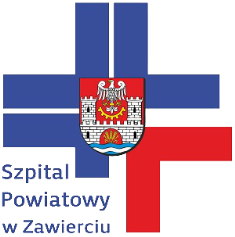                                                                                                                          Zawiercie, dnia 18.09.2018DO WSZYSTKICH WYKONAWCÓWdotyczy: Dostawa jednorazowego i drobnego sprzętu medycznego – 7 pakietów DZP/PN/65/2018.Zamawiający Szpital Powiatowy w Zawierciu odpowiadając na pytania informuje:Pytanie nr 1 – dotyczy pakietu nr 1Prosimy Zamawiającego o dopuszczenie obwodu oddechowego o długości 160 cm, spełniającego pozostałe wymogi.Odpowiedź: Tak, Zamawiający dopuszcza zaproponowane rozwiązanie obok rozwiązania opisanego
w SIWZ, jednak wymaga odnotowania tego faktu w formularzu asortymentowo-cenowym.Pytanie nr 2 – dotyczy pakietu nr 6Prosimy Zamawiającego o dopuszczenie masek twarzowych wykonanych z NEOprenu, syntetycznego materiału o podobnych cechach co kauczuk naturalny (NRL), ale bez ryzyka alergii typu 1 (białkowe), nie przeźroczystych w kolorze zielonym. Maski można w całości sterylizować w autoklawie przy maksymalnej temperaturze 137°C. Mają anatomiczny kształt i nadmuchiwany mankiet. Maski są wyposażone w kapturek, umożliwiający nadmuchanie i spuszczenie gazu z mankietu.Odpowiedź: Nie, Zamawiający nie dopuszcza i podtrzymuje zapisy SIWZ.Pytanie nr 3 – dotyczy pakietu nr 6Prosimy Zamawiającego o dopuszczenie bezlateksowych, silikonowych masek z niepompowanym mankietem.Odpowiedź: Nie, Zamawiający nie dopuszcza i podtrzymuje zapisy SIWZ.Pytanie nr 4 – dotyczy SIWZ oraz wzoru umowyZwracamy się z prośbą o zmianę wysokości kary umownej w §7 ust. 1.a) wzoru umowy na „0,5% wartości nie zrealizowanej w terminie dostawy, za każdy dzień opóźnienia, chyba, że towary nie zostały dostarczone w terminie z powodu okoliczności za które Wykonawca nie ponosi odpowiedzialności”Odpowiedź: Nie, Zamawiający nie wyraża zgody i podtrzymuje zapisy SIWZ.Pytanie nr 5 – dotyczy SIWZ oraz wzoru umowyZwracamy się z prośbą o zmianę wysokości kary umownej w §7 ust. 1.b) wzoru umowy na „za opóźnienie w wymianie przedmiotu umowy na wolny od wad w przypadku o którym mowa w §5 ust 3 niniejszej umowy, Wykonawca zapłaci karę umowną w wysokości 0,5% wartości brutto wadliwych towarów za każdy dzień opóźnienia, liczony od dnia wyznaczonego na usunięcie wady”.Odpowiedź: Nie, Zamawiający nie wyraża zgody i podtrzymuje zapisy SIWZ.Pytanie nr 6 – dotyczy SIWZ oraz wzoru umowyZwracamy się z prośbą o zmianę sposobu naliczania kary umownej w §7 ust. 1.c) wzoru umowy na „10% wartości brutto niezrealizowanej części umowy.”Odpowiedź: Nie, Zamawiający nie wyraża zgody i podtrzymuje zapisy SIWZ.Pytanie nr 7 – dotyczy SIWZ oraz wzoru umowyZwracamy się z prośbą o zmianę §7 ust 3 na:„Naliczenie przez Zamawiającego kary umownej następuje przez sporządzenie noty księgowej wraz z pisemnym uzasadnieniem oraz terminem zapłaty.”Odpowiedź: Nie, Zamawiający nie wyraża zgody i podtrzymuje zapisy SIWZ.ul. Miodowa 14, 42–400 Zawiercie
REGON: 276271110  |  NIP: 649-19-18-293
Certyfikat Jakości ISO 9001:2008, ISO 14001:2004, PN-N 18001:2004tel. (0 32) 67-40-200
www.szpitalzawiercie.pl
